Liturgieoverzicht voor zondag 17 januari om 10.00 in de Emmaüskerk te HattemVoorganger	:	ds. B.J.D. van VreeswijkOrganist	:	dhr. J. OenkKoster	:	dhr. H. RookBeamer	:	Lieke Jonker / Robert KlaasenWelkom en mededelingenOrgelspelZingen: Lied 149: 1 (OTH 2015) Groot is uw trouw, o Heer,mijn God en Vader.Er is geen schaduw van omkeer bij U.Ben ik ontrouw, Gij blijft immer dezelfdedie Gij steeds waart,dat bewijst Gij ook nu.Groot is uw trouw, o Heer,groot is uw trouw, o Heer,iedere morgen aan mij weer betoond.Al wat ik nodig had, hebt Gij gegeven.Groot is uw trouw, o Heer,aan mij betoondStilte voor gebedVotum en groetZingen: Psalm 84: 1 (Berijming 1773)Hoe lief'lijk, hoe vol heilgenot,
O HEER, der legerscharen God,
Zijn mij Uw huis en tempelzangen!
Hoe branden mijn genegenheên,
Om 's HEEREN voorhof in te treên!
Mijn ziel bezwijkt van sterk verlangen;
Mijn hart roept uit tot God, Die leeft,
En aan mijn ziel het leven geeft.GebodenZingen:  Gezang 463: 1 (Liedboek voor de Kerken 1973)O Heer die onze Vader zijt,vergeef ons onze schuld.Wijs ons de weg der zaligheid,en laat ons hart, door U geleid,met liefde zijn vervuld. Gebed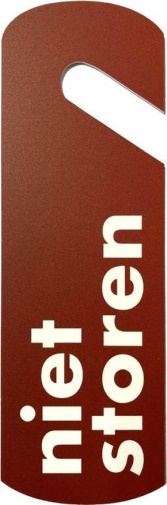 Kindermoment Kinderlied: Lied 541 (OTH 2015)(Refrein)Mijn God is zo groot,			) zo sterk en zo machtig.			) 2xEr ’s niets wat God niet kan doen.	)1. De bergen schiep Hij, rivieren erbij,de sterren maakte Hij ook!(Refrein)2. Mijn Vader is Hij, Hij maakte mij blij.Hij zorgt voor jou en voor mij.(Refrein)3. Heb jij soms verdriet? ’t Is God die je ziet.Hij legt Zijn handen op jou.(Refrein)Schriftlezing (HSV): Mattheüs 9: 9-13De roeping van Mattheüs9. En Jezus ging vandaar verder en zag iemand in het tolhuis zitten, die Mattheüs heette; en Hij zei tegen hem: Volg Mij! En hij stond op en volgde Hem.10. En het gebeurde, toen Hij in het huis van Mattheüs aanlag, zie, veel tollenaars en zondaars kwamen en lagen met Jezus en Zijn discipelen aan.11. En toen de Farizeeën dat zagen, zeiden zij tegen Zijn discipelen: Waarom eet uw Meester met de tollenaars en zondaars?12. Maar Jezus, Die dat hoorde, zei tegen hen: Wie gezond zijn, hebben geen dokter nodig, maar wie ziek zijn.13. Maar ga heen en leer wat het betekent: Ik wil barmhartigheid en geen offer; want Ik ben niet gekomen om rechtvaardigen tot bekering te roepen, maar zondaars.Zingen: Gezang 463: 2 (Liedboek voor de Kerken 1973)Geef dat uw roepstem wordt gehoord,als eenmaal bij de zee.Geef dat ook wij uw nodend woordvertrouwen, volgen ongestoord,op weg gaan met U mee.VerkondigingZingen: Psalm 17: 3 (Berijming 1773)Ik zet mijn treden in Uw spoor,
Opdat mijn voet niet uit zou glijden;
Wil mij voor struikelen bevrijden,
En ga mij met Uw heillicht voor.
Ik roep U aan, 'k blijf op U wachten,
Omdat G', o God, mij altoos redt,
Ai, luister dan naar mijn gebed,
En neig Uw oren tot mijn klachten.GebedCollecteDiaconie:	NL12 RABO 0325 7023 65Kerk:	NL62 RABO 0373 7214 12Zingen: Gezang 397: 1 (Liedboek voor de Kerken 1973)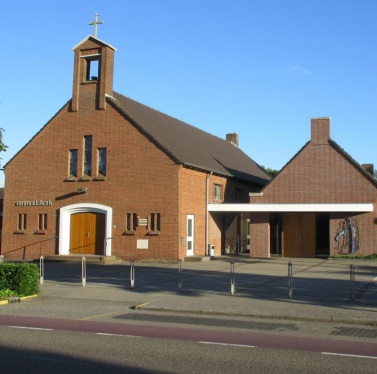 O God, die droeg ons voorgeslacht,in nacht en stormgebruis,bewijs ook ons uw trouw en macht,wees eeuwig ons tehuis!ZegenFijn dat u en jij de dienst bijwoonde. Een goede zondag en Gods zegen toegewenst! Vanavond is er een digitale kerkdienst:19.00 uur Andreaskerkds. J.Mulderij uit Wezep